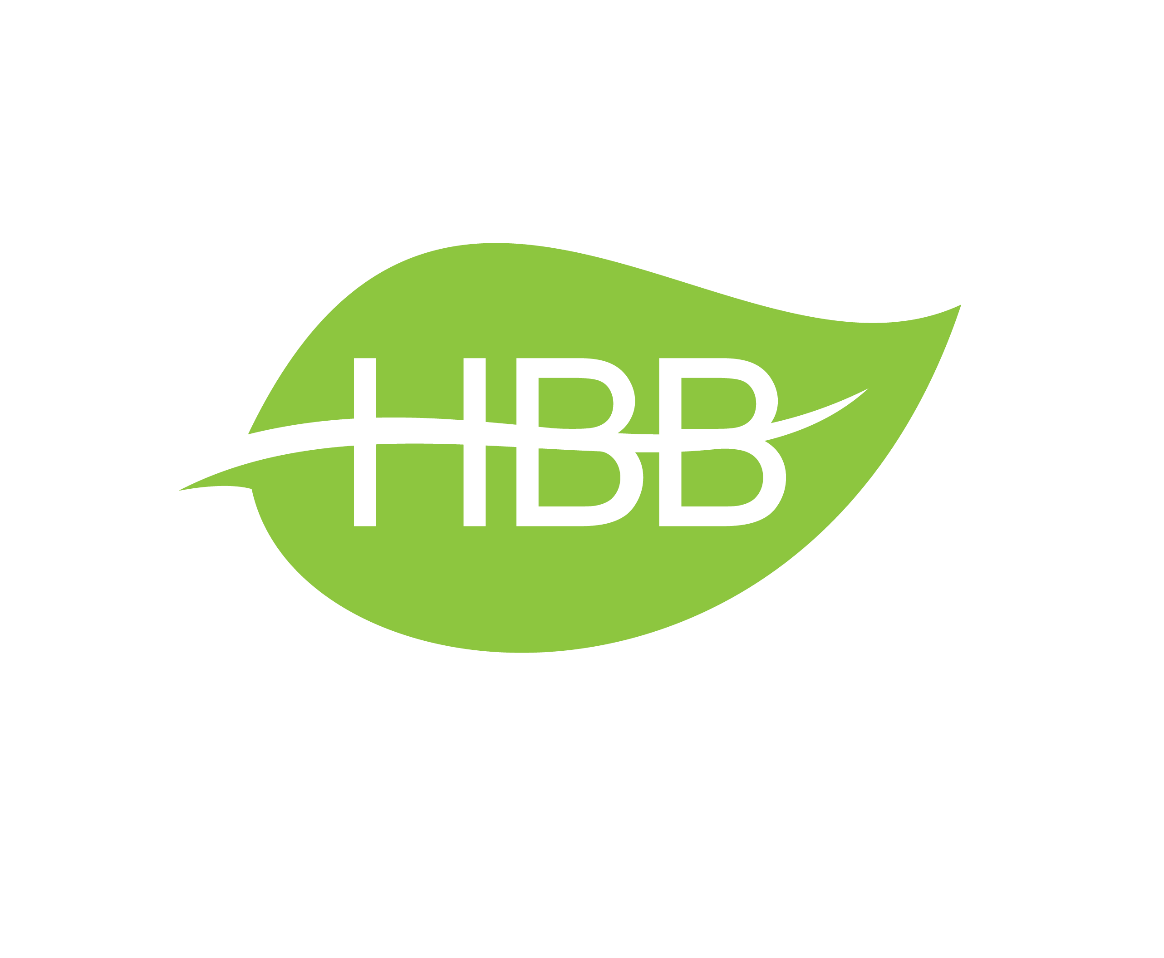 ماژول کنترلر فن کویل HVACیکی از کاربردهای سیستم خانه هوشمند، کنترل سیستم سرمایشی/گرمایشی است. در واقع این سیتم‌ها به عنوان سیستم‌های Heating,Ventilation and Air Conditioning (HVAC) تعریف و شناخته می‌شوند. پیاده سازی دسته‌ای از این سیستم به این صورت می‌باشد که یک کندانسور در قسمتی از فضای مشترک ساختمان قرار می‌گرد و دمنده‌ی آن تحت عنوان فن کویل در هر یک از نواحی دمایی منزل قرار می‌گیرد.در این نوع سازوکارها، جهت تنظیم دمای محیط، سرعت فن‌های فن‌کویل مورد کنترل قرار می‌گیرد. تنظیم دورهای فن کویل، شامل دورهای کند(Low)، متوسط(Medium)، تند(High) و خودکار یا اتوماتیک(Auto) تنظیم می‌گردند و بر اساس دمای تعیین شده محیط در مودهای سرمایشی(Cooling)، گرمایشی(Heating) و فن تنها(Only Fan) آنقدر فن هوا را از کویل آب سرد/گرم عبور می‌دهد تا دمای مورد نظر محیط تامین گردد.برند HBB، با در نظر گرفتن این استاندارد واحد جهت کنترل سیستم‌های HVAC، اقدام به تولید ماژول‌های کنترلی فن کویل نموده است که توانایی کنترل تنظیم دور فن‌کویل را تحت پروتکل جهانی BUS داراست. لازم به ذکر است که این ماژول قابلیت کنترل دستی را داراست و بر اساس LEDهای موجود، وضعیت عملکرد ماژول قابل مشاهده است. نهایتاً، این ماژول، قابلیت کنترل فن‌کویل‌ها را تا رسیدن به دمای مطلوب داراست.ویژگی‌های مهم:دارای 3رله قدرتمند 16 آمپرقابلیت برنامه‌ریزی برای کنترل فن‌کویلدارای LED مجزا برای نمایش وضعیت روشن بودن رله و پالس‌های عبور اطلاعات شبکه BUSکلیدهای مکانیکی برای کنترل دستی روشن یا خاموش کردن هر کانالدارای LED نمیاشگر وضعیت روشن یا خاموش بودن رله برای هر کانالدارای دکمه Prog جهت شناسایی سریع رله‌های هوشمند توسط نرم افزار کامپیوتراستفاده از پروتکل جهانی BUS و سازگاری با سایر محصولات این پروتکلدارای درگاه ارتباطی BUS به صورت پورت‌های نری و مادگی از چپ و راست بدنه رله و همچنین پورت مجزای ارتباطی BUSقابلیت نصب به صورت DinRailساخته شده از جنس ABS نسوز و ضد اشتعالدارای 36ماه گارانتی و 120 سال خدمات پس از فروش